United States Department of the Interior
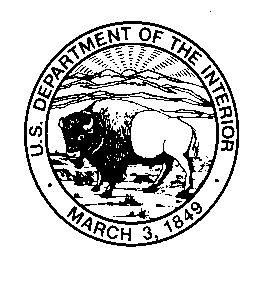 U.S.  Geological Survey, Bldg.C970.226.XXXXXXXX@usgs.govFebruary 24, 2016Dear NAME,About three weeks ago, we sent you a survey asking about your experiences with and views on nature, specifically wetlands. As of today, we have not received your completed survey.The comments of people who have already responded include a wide variety of experiences and opinions regarding nature and wetlands. We think the results are going to be very useful to wetlands managers and policymakers. We are writing again because of the importance that your survey has for helping to get accurate results. You are one of a random sample of Americans participating in this study to inform the management decisions regarding wetlands on public lands. It is only by hearing from nearly everyone in the sample that we can be sure the results are truly representative. We also want to assure you that your response to this survey is voluntary and approved through the requirements of the Office of Management and Budget (OMB Control #XXXX-XXXX). Protecting the privacy of your answers is very important to us. When you return your completed survey, your name and address will be deleted from the mailing list and never connected to your answers in any way.If you would prefer, you can complete the survey online by typing the link below into your computer’s Internet browser (Explorer, Chrome, Firefox, Safari, etc.).  When prompted on the webpage, enter the unique password listed below.www.usgs.gov/XXXXYour Unique Password: PASSWORDWe hope that you will fill out and return the survey soon.  If you have already completed the survey or you decide to complete the survey online, thank you and please recycle the enclosed paper survey.  If for any reason you have changed your mind about participating, please let us know by emailing us at XXXX@usgs.gov or calling us at 970.226.XXXX, or simply return the blank survey in the enclosed envelope.Thank you very much for helping with this important study. Sincerely,Holly MillerUSGS Social ScientistSurvey Project Leader 